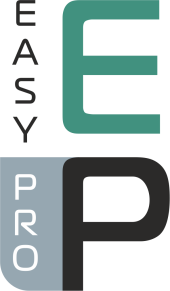 Техническое описание от  0Х.0Х.2020 г.
БЕСЦВЕТНЫЙ ЛАК HS
HS CLEAR COATАрт.№: 5013550ОПИСАНИЕ И ПРИМЕНЕНИЕНАНЕСЕНИЕ
ЖИЗНЕСПОСОБНОСТЬ
МЕЖСЛОЙНАЯ СУШКА
ФИНАЛЬНАЯ СУШКА
ХРАНЕНИЕ И УПАКОВКА

МЕРЫ ПРЕДОСТОРОЖНОСТИ

СОСТАВЦВЕТДвухкомпонентный быстросохнущий бесцветный акриловый лак с высоким содержанием нелетучих частиц. Подходит для полного и локального ремонта автомобиля. Характеризуется легкостью полировки и превосходной растекаемостью. Обеспечивает оптимальный глянец.

2 слоя 25-30 µm; 17 – 18 sec DIN 4/20 °С; 2-4 bar  Ø1,3 – 1,4 mm
2h/20 °С
5 – 10 мин.
7 h/20 °С; 30 мин./60 °С; IR-сушка: 30 мин./60 °С
Хранить при температуре от +5 °С до +30 °С, не подвергать замораживанию и воздействию прямых солнечных лучей. 
Годен в течение 2 лет.БЕРЕЧЬ ОТ ОГНЯ. H226: Воспламеняющаяся жидкость. Пары образуют с воздухом взрывоопасные смеси. H373: Может поражать органы дыхания в результате многократного или продолжительного воздействия. H315: При попадании на кожу вызывает раздражение. H319: При попадании в глаза вызывает выраженное раздражение. H335: Может вызывать раздражение дыхательных путей. H412: Вредно для водных организмов с долгосрочными последствиями. P210: Беречь от источников воспламенения/нагревания/искр/открытого огня. – Не курить. P260: Не вдыхать газ/пары/пыль/аэрозоли. Р370+Р378: При пожаре: для тушения использовать сухой песок, сухой химический порошок или спиртостойкую пену. Р403: Хранить в хорошо вентилируемом месте. P501: Утилизировать содержимое/емкость на утвержденных станциях утилизации отходов. Более полная информация по безопасному обращению химической продукции находится в паспорте безопасности.Гидроксилированные акриловые смолы, н-бутил-ацетат, ксилол (смесь изомеров), сольвент-нафта (нефть), легкий ароматический, этилбензол, 2-метокси-1-метилэтил ацетат, поверхностная добавка.Бесцветный